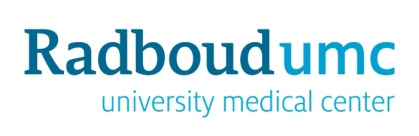 Consultancy internship master Biomedical SciencesAssessment form first assessor – internship supervisorINSTRUCTIONSTo be completed by the Internship Supervisor, in consultation with the daily supervisor (if applicable). This form needs to be uploaded to Osiris Case after the student submitted the report. It is required to include written feedback in the assessment form in each feedback section.The student makes an appointment with the Supervisor to receive feedback on the grading and will be able to view the assessments via Osiris Case. For technical questions during the upload/assessment in Osiris Case you may contact: osiriscasesupport.rha@radboudumc.nl Assessment The research training period is assessed by the Internship Supervisor, who assesses Performance: professional attitude, policy analyses, involving stakeholders (50%)Internship advisory report (20%)The internship advisory report is also assessed by an independent second assessor from the Radboud University Medical Center (30%). Part A. Assessment of Performance: Professional attitude, policy analyses, involving stakeholders (50%)Personal learning objectives (if applicable)Part B. Assessment of the internship advisory report (20%)  OVERALL ASSESSMENT GRADES Explanation of the Dutch grades for internshipsThis numeric grading system applies only to the overall assessment grade for performance, report and  presentation. The scores on the separate criteria should not be converted to these numeric grades and should not be used to calculate an numeric mean score. The scores on the criteria are meant as a guideline for the final grade and not as a calculation tool.Grade are expressed on a numerical scale of 1 to 10 and rounded off to one decimal placeOVERALL ASSESSMENT FEEDBACK, TIPS AND TOPS  Name studentInternship titleDate assessmentHost institute/departmentCity and CountryInternship supervisorE-mail address internship supervisorQUESTIONS TO BE ADDRESSED BEFORE ASSESSMENTYesno1Does the Urkund similarity report give rise to suspicions of potential plagiarism/fraud? (In case plagiarism is suspected, please contact the Board of Examiners  Fredie.deVries@radboudumc.nl )2Is the internship performed within the time period as written in the internship proposal? 2If the answer is ‘no’, please provide the reason for the time extension: If the answer is ‘no’, please provide the reason for the time extension: If the answer is ‘no’, please provide the reason for the time extension: Nrobjectiveinsufficientdoubtfulsufficientfairgoodexcellent1The student is able to describe the plan, organize, and complete an advisory project2The student is able to approach policy problems systematically following the policy analytical cycle (monitoring, evaluating, problem structuring, forecasting, recommending)3The student is able to find and use scientific and research-based evidence in argumentationMotivation and feedback 1 - 3 (required)Motivation and feedback 1 - 3 (required)Motivation and feedback 1 - 3 (required)Motivation and feedback 1 - 3 (required)Motivation and feedback 1 - 3 (required)Motivation and feedback 1 - 3 (required)Motivation and feedback 1 - 3 (required)Motivation and feedback 1 - 3 (required)Nrobjectiveinsufficientdoubtfulsufficientfairgoodexcellent4The student is able to identify the relevant (intra- and interorganizational) stakeholders, to contact them (acquisition), and motivate them to participate in the project5The student is able to elicit, critically assess, and use stakeholder views throughout the policy analytical process6The student is able to bridge possible differences in stakeholder views and develop alternative solutions7The student is able to conduct themself properly when meeting stakeholders8The student is able to retain their independence towards stakeholders, including the client9The student is able to adequately manage possible negotiations and stakeholder resistanceMotivation and feedback 4 - 9 (required)Motivation and feedback 4 - 9 (required)Motivation and feedback 4 - 9 (required)Motivation and feedback 4 - 9 (required)Motivation and feedback 4 - 9 (required)Motivation and feedback 4 - 9 (required)Motivation and feedback 4 - 9 (required)Motivation and feedback 4 - 9 (required)Nrobjectiveinsufficientdoubtfulsufficientfairgoodexcellent10The student is able to maintain an appropriate client focus11The student demonstrates punctuality in presence, participates well, shows commitment, and assumes responsibility for the project.  12The student is able to improve themself on the basis of feedback and self-reflection13The student is able to deliver a concise, persuasive, and transparent oral presentation to communicate their findings to persons involvedMotivation and feedback 10 - 13 (required)Motivation and feedback 10 - 13 (required)Motivation and feedback 10 - 13 (required)Motivation and feedback 10 - 13 (required)Motivation and feedback 10 - 13 (required)Motivation and feedback 10 - 13 (required)Motivation and feedback 10 - 13 (required)Motivation and feedback 10 - 13 (required)Nrobjectiveinsufficientdoubtfulsufficientfairgoodexcellent141516Motivation and feedback 14 - 16 (required)Motivation and feedback 14 - 16 (required)Motivation and feedback 14 - 16 (required)Motivation and feedback 14 - 16 (required)Motivation and feedback 14 - 16 (required)Motivation and feedback 14 - 16 (required)Motivation and feedback 14 - 16 (required)Motivation and feedback 14 - 16 (required)Nrobjectiveinsufficientdoubtfulsufficientfairgoodexcellent1The report includes features a clear client focus and is concise, transparent, and compelling2The report clearly describes the nature and size of the policy problem, based on an analysis of the current policy (monitoring and evaluation)3The report includes a clear problem definition, based on insight into relevant working mechanisms and the identification of feasible targets for intervention (problem structuring)4The report clearly supports policy recommendations by explaining the consequences of alternative policy options and a transparent set of decision-criteria (forecasting and recommendation)5The report correctly includes references to scientific and research-based literature and other sources supporting claims where appropriate6The report is grammatically and stylistically correctMotivation and feedback 1 – 6 (required)Motivation and feedback 1 – 6 (required)Motivation and feedback 1 – 6 (required)Motivation and feedback 1 – 6 (required)Motivation and feedback 1 – 6 (required)Motivation and feedback 1 – 6 (required)Motivation and feedback 1 – 6 (required)Motivation and feedback 1 – 6 (required)GradeExplanation≥9excellent, demonstrating confidence and insight in handling the subject, showing excellence and own ideas  (A+ US/Canada/UK grades)8good performance, good overall ability and grasp of subject  (A/A- US/Canada/UK grades)7fair/average; reasonable level of performance, unexceptional with average grasp of the subject (A-/B+ US/Canada; B/B- UK) 6sufficient performance, with scope for improvement (B/B-/C US/Canada; C/D UK)≤5insufficient performance  (F US/Canada/UK)Grade A (50%): Performance Grade B (20%): Report Tops (required)Tips (required)